“TRAIN HARD, TRAIN SMART, GET SHREDDED”Check out BodyshredSuffolk Zone 	Spring 2015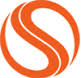 